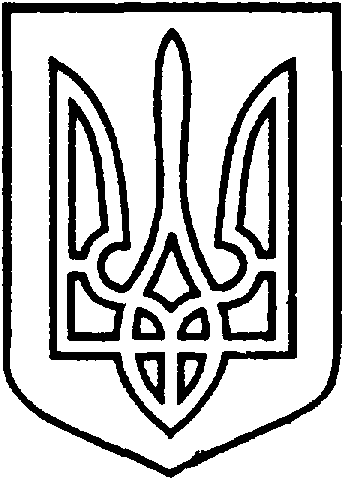 УКРАЇНАВІЙСЬКОВО-ЦИВІЛЬНААДМІНІСТРАЦІЯМІСТАСЄВЄРОДОНЕЦЬКЛУГАНСЬКОЇОБЛАСТІРОЗПОРЯДЖЕННЯКЕРІВНИКА ВІЙСЬКОВО-ЦИВІЛЬНОЇ  АДМІНІСТРАЦІЇЛуганська обл., м. Сєвєродонецьк,бульвар Дружби Народів, 3210листопада2020  року                                                        №892Про оплату праці керівника комунальногопідприємства «Комбінат шкільного харчування»Сєвєродонецької міської радиКеруючись п. 8 частини першої ст. 40 Бюджетного кодексу України, ст. 95 Кодексу законів про працю в Україні, Законом України «Про військово-цивільні адміністрації», Законом України «Про місцеве самоврядування в Україні», ст.ст. 3, 31 Закону України «Про оплату праці», враховуючи, що комунальне підприємство «Комбінат шкільного харчування» Сєвєродонецької міської ради є економічно неактивним, а мінімальна заробітна плата є державною соціальною гарантією, обов’язковою на всій території України для підприємств, установ, організацій усіх форм власності і господарювання, ВСТАНОВИТИ директору комунального підприємства «Комбінат шкільного харчування» Сєвєродонецької міської ради посадовий оклад у розмірі мінімальної заробітної плати в Україні, що визначається законом про Державний бюджет України на відповідний рік.Рішення виконавчого комітету Сєвєродонецької міської ради                             від 12.06.2019 № 680 «Про умови матеріального забезпечення керівника комунального підприємства «Комбінат шкільного харчування» Сєвєродонецької міської ради» вважати таким, що втратило чинність.Дане розпорядження підлягає оприлюдненню.Контроль за виконанням цього розпорядження покладаю на заступника керівника військово-цивільної адміністрації Олега КУЗЬМІНОВА.Керівниквійськово-цивільної адміністрації                             Олександр СТРЮК